Hejsan alla medlemmar med familjer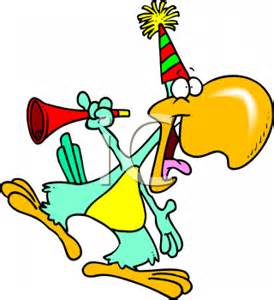 Förslag från några i veterangruppen som har önskemål om att anordna en gemensam fest.Vi behöver veta om det finns något intresse för det?Förslag på kvällen; äta något gott till ett bra pris, ev musik och dans, lek mmMer information kommer..... JA vi är intresserade.......personerNEJ vi är inte intresseradeNamn:......................................................................................Lämnas till tränarna senast torsdagen 10 septemberHälsningar StyrelsenFestkommitténHåkan Helgetun och Hans-Gunnar Rehnqvist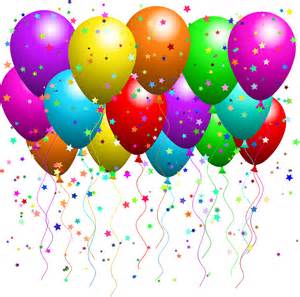 